TP : NATURE DE L’INFORMATION GENETIQUEACTIVITE 1 : « Réaliser un geste technique en respectant les consignes, suivre un protocole »             Dans la coupelle, écrasez le morceau de banane à l’aide de la 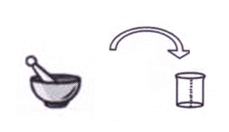 fourchette puis le verser dans le bécher (schéma a).Ajouter une cuillère de gros sel et une de liquide vaisselle.Recouvrez d’eau distillée et mélangez longuement pour obtenir une purée homogène (broyat).                 /3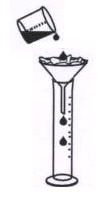 Laissez reposer 5 minutes puis filtrez le broyat à l’aide de l’entonnoir et du papier filtre (schéma b).Versez un petit volume de filtrat dans un tube à essai (maximum 1/3 du tube) avant d’ajouter très doucement la même quantité d’alcool le long de la paroi de ce tube que vous tiendrez incliné.Deux phases apparaissent dans le tube à essai.               /3Tournez le tube à essai doucement entre vos mains.Un précipité blanc remonte vers la surface … vous individualisez finalement une pelote de filaments blancs, de l’ADN.          /4      ACTIVITE2 : « Participer à la conception, à la mise ne œuvre d’un protocole »           Sachant que les filaments d’ADN se colorent en vert en présence d’un colorant spécifique, le vert de méthyle acétique et que vous avez réalisé des préparations microscopiques pour observer des cellules (ex : oignon), proposez un protocole expérimental pour montrer que les chromosomes, support de l’information génétique sont constitués d’ADN.                 /6                             ________________________________________________________________________________________________________________________________________________________________________________________________ ________________________________________________________________________________________________________________________________________________________________________________________________  Indiquez le résultat attendu.                 /4COUP DE POUCE POUR LA CONCEPTION D’UN PROTOCOLE EXPERIMENTAL :  Liste du matériel :OignonPince, ciseauxLame, lamelleFlacon de Vert de méthyle acétiquePipetteMicroscope optiqueCOUP DE POUCE POUR LA CONCEPTION D’UN PROTOCOLE EXPERIMENTAL :  Liste du matériel :OignonPince, ciseauxLame, lamelleFlacon de Vert de méthyle acétiquePipetteMicroscope optiqueCOUP DE POUCE POUR LA CONCEPTION D’UN PROTOCOLE EXPERIMENTAL :  Liste du matériel :OignonPince, ciseauxLame, lamelleFlacon de Vert de méthyle acétiquePipetteMicroscope optiqueCOUP DE POUCE POUR LA CONCEPTION D’UN PROTOCOLE EXPERIMENTAL :  Liste du matériel :OignonPince, ciseauxLame, lamelleFlacon de Vert de méthyle acétiquePipetteMicroscope optique